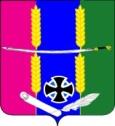 АДМИНИСТРАЦИИ ВАСЮРИНСКОГО СЕЛЬСКОГО ПОСЕЛЕНИЯ ДИНСКОГО РАЙОНАПОСТАНОВЛЕНИЕот 13.11.2014		                                                          			№ 636станица Васюринская             Об утверждении муниципальной программы «Поддержкамалого и среднего предпринимательства в Васюринскомсельском поселении Динского района» на 2015 год         В соответствии с Федеральным законом от 24.07.2007 № 209-ФЗ «О развитии малого и среднего предпринимательства в Российской Федерации», Законом Краснодарского края от 04.04.2008 № 1448-КЗ «О развитии малого и среднего предпринимательства в Краснодарском крае», руководствуясь Уставом Васюринском сельского поселения Динского района, п о с т а н о в л я ю:1. Утвердить муниципальную программу «Поддержка малого и среднего предпринимательства в Васюринском  сельском поселении Динского района» на  2015 год (приложение).2. Финансовому отделу администрации   Васюринского сельского поселения Динского района (Бердо) предусмотреть финансирование мероприятий по реализации программы в пределах средств предусмотренных в бюджете поселения на  2015 год.      3.   Контроль за выполнением настоящего постановления оставляю за собой          4.   Постановление вступает в силу с 01.01.2015 года.Глава Васюринского сельского поселения                                                                              Д.А. ПозовПАСПОРТмуниципальной программы муниципального образования Васюринское сельское поселение Динского района«Поддержка малого и среднего предпринимательствав Васюринском сельском поселении Динского района» на 2015год»Начальник финансового отдела				    	             О.В. БердоЦЕЛИ, ЗАДАЧИ И ЦЕЛЕВЫЕ ПОКАЗАТЕЛИ МУНИЦИПАЛЬНОЙ ПРОГРАММЫ«Поддержка малого и среднего предпринимательстваВасюринском сельском поселении Динского района на 2015 год»* - если целевой показатель определяется на основе данных государственного статистического наблюдения, присваивается статус «1» с указанием в сноске срока представления статистической информации;   - если целевой показатель рассчитывается по методике, утвержденной правовым актом Российской Федерации, Краснодарского края, муниципальными правовыми актами, присваивается статус «2» с указанием в сноске реквизитов соответствующего правового акта;   - если целевой показатель  рассчитывается по методике, включенной в состав муниципальной программы, присваивается статус «3».Начальник финансового отдела                                                                                                            О.В.БердоПЕРЕЧЕНЬ ОСНОВНЫХ МЕРОПРИЯТИЙ МУНИЦИПАЛЬНОЙ ПРОГРАММЫ «Поддержка малого и среднего предпринимательствана территории Васюринского сельского по селения на 2015 год»Примечание:* - объем финансовых средств указывается с точностью до одного знака после запятой;** -  при участии районного бюджета название строки заменяется на «районный бюджет» и добавляется строка «бюджет поселения».Начальник финансового отдела													    О.В.БердоПРОГНОЗсводных показателей муниципальных заданий на оказание муниципальных услуг (выполнение работ)муниципальными учреждениями в сфере реализации муниципальной программы на очередной финансовый год.«Поддержка малого и среднего предпринимательствана территории Васюринского сельского поселения на 2015 год»Начальник финансового отдела 												О.В.Бердо  ПРИЛОЖЕНИЕ № 1к постановлению «Поддержка малого и       среднего предпринимательствав Васюринском сельском поселении Динского района» на 2015год» №               от Координатор муниципальной программыОтдел ЖКХКоординаторы подпрограмм муниципальной программыУчастники муниципальной программыАдминистрация Васюринского сельского поселенияПодпрограммы муниципальной программыВедомственные целевые программыПоддержка малого и среднего предпринимательства на территории  Васюринского сельского поселенияЦели муниципальной программы    Создание условий для развития предпринимательства на территории Васюринского сельского поселенияЗадачи муниципальной программыУвеличение числа предприятий малого и среднего предпринимательства;развитие налогооблагаемой базы;подготовка высококвалифицированных кадров для малого и среднего предпринимательства;поддержка ярмарочной - выставочной деятельности субъектов малого и среднего предпринимательства;укрепление социального статуса и повышение престижа предпринимательства;поддержка хозяйственной самостоятельности граждан;развитие социального партнерства.Перечень целевых показателей муниципальной программы   Поддержка малого и среднего предпринимательства на территории  Васюринского сельского поселенияЭтапы и сроки реализациимуниципальной программы2015 год.Объемы бюджетных ассигнований муниципальной программы30 000 рублей.Контроль за выполнениеммуниципальной программыАдминистрация Васюринского сельского поселенияПРИЛОЖЕНИЕ № 2К постановлению «Об утверждении муниципальной программы  «ПоддержкаМалого и среднего предпринимательства Васюринском сельском поселении Динского района» на 2015 год»    №           от №п/пНаименование целевого показателяЕдиницаизмеренияСтатус*Значение показателейЗначение показателейЗначение показателейЗначение показателейЗначение показателей№п/пНаименование целевого показателяЕдиницаизмеренияСтатус*1-й год реализации2-й год реализации3-й год реализации….N год реализации1234567891.Муниципальная программа «Поддержка малого и среднего предпринимательства на территории Васюринского сельского поселения на 2015 год»Муниципальная программа «Поддержка малого и среднего предпринимательства на территории Васюринского сельского поселения на 2015 год»Муниципальная программа «Поддержка малого и среднего предпринимательства на территории Васюринского сельского поселения на 2015 год»Муниципальная программа «Поддержка малого и среднего предпринимательства на территории Васюринского сельского поселения на 2015 год»Муниципальная программа «Поддержка малого и среднего предпринимательства на территории Васюринского сельского поселения на 2015 год»Муниципальная программа «Поддержка малого и среднего предпринимательства на территории Васюринского сельского поселения на 2015 год»Муниципальная программа «Поддержка малого и среднего предпринимательства на территории Васюринского сельского поселения на 2015 год»Муниципальная программа «Поддержка малого и среднего предпринимательства на территории Васюринского сельского поселения на 2015 год»Цель:    Создание условий для развития предпринимательства  на территории Васюринского сельского поселения,     Цель:    Создание условий для развития предпринимательства  на территории Васюринского сельского поселения,     Цель:    Создание условий для развития предпринимательства  на территории Васюринского сельского поселения,     Цель:    Создание условий для развития предпринимательства  на территории Васюринского сельского поселения,     Цель:    Создание условий для развития предпринимательства  на территории Васюринского сельского поселения,     Цель:    Создание условий для развития предпринимательства  на территории Васюринского сельского поселения,     Цель:    Создание условий для развития предпринимательства  на территории Васюринского сельского поселения,     Цель:    Создание условий для развития предпринимательства  на территории Васюринского сельского поселения,     Задача: Увеличение числа предприятий малого и среднего предпринимательства; развитие налогооблагаемой базы;подготовка высококвалифицированных кадров для малого и среднего предпринимательства; поддержка ярмарочной - выставочной деятельности субъектов малого и среднего предпринимательства; укрепление социального статуса и повышение престижа предпринимательства; поддержка хозяйственной самостоятельности граждан; развитие социального партнерства. Васюринского сельского поселения     Задача: Увеличение числа предприятий малого и среднего предпринимательства; развитие налогооблагаемой базы;подготовка высококвалифицированных кадров для малого и среднего предпринимательства; поддержка ярмарочной - выставочной деятельности субъектов малого и среднего предпринимательства; укрепление социального статуса и повышение престижа предпринимательства; поддержка хозяйственной самостоятельности граждан; развитие социального партнерства. Васюринского сельского поселения     Задача: Увеличение числа предприятий малого и среднего предпринимательства; развитие налогооблагаемой базы;подготовка высококвалифицированных кадров для малого и среднего предпринимательства; поддержка ярмарочной - выставочной деятельности субъектов малого и среднего предпринимательства; укрепление социального статуса и повышение престижа предпринимательства; поддержка хозяйственной самостоятельности граждан; развитие социального партнерства. Васюринского сельского поселения     Задача: Увеличение числа предприятий малого и среднего предпринимательства; развитие налогооблагаемой базы;подготовка высококвалифицированных кадров для малого и среднего предпринимательства; поддержка ярмарочной - выставочной деятельности субъектов малого и среднего предпринимательства; укрепление социального статуса и повышение престижа предпринимательства; поддержка хозяйственной самостоятельности граждан; развитие социального партнерства. Васюринского сельского поселения     Задача: Увеличение числа предприятий малого и среднего предпринимательства; развитие налогооблагаемой базы;подготовка высококвалифицированных кадров для малого и среднего предпринимательства; поддержка ярмарочной - выставочной деятельности субъектов малого и среднего предпринимательства; укрепление социального статуса и повышение престижа предпринимательства; поддержка хозяйственной самостоятельности граждан; развитие социального партнерства. Васюринского сельского поселения     Задача: Увеличение числа предприятий малого и среднего предпринимательства; развитие налогооблагаемой базы;подготовка высококвалифицированных кадров для малого и среднего предпринимательства; поддержка ярмарочной - выставочной деятельности субъектов малого и среднего предпринимательства; укрепление социального статуса и повышение престижа предпринимательства; поддержка хозяйственной самостоятельности граждан; развитие социального партнерства. Васюринского сельского поселения     Задача: Увеличение числа предприятий малого и среднего предпринимательства; развитие налогооблагаемой базы;подготовка высококвалифицированных кадров для малого и среднего предпринимательства; поддержка ярмарочной - выставочной деятельности субъектов малого и среднего предпринимательства; укрепление социального статуса и повышение престижа предпринимательства; поддержка хозяйственной самостоятельности граждан; развитие социального партнерства. Васюринского сельского поселения     Задача: Увеличение числа предприятий малого и среднего предпринимательства; развитие налогооблагаемой базы;подготовка высококвалифицированных кадров для малого и среднего предпринимательства; поддержка ярмарочной - выставочной деятельности субъектов малого и среднего предпринимательства; укрепление социального статуса и повышение престижа предпринимательства; поддержка хозяйственной самостоятельности граждан; развитие социального партнерства. Васюринского сельского поселения     1.1Целевой показатель 11.2Целевой показатель …………….2.Основные мероприятияОсновные мероприятияОсновные мероприятияОсновные мероприятияОсновные мероприятияОсновные мероприятияОсновные мероприятияОсновные мероприятия2.1Основное мероприятие Увеличение числа предприятий малого и среднего предпринимательства; развитие налогооблагаемой базы;подготовка высококвалифицированных кадров для малого и среднего предпринимательства; поддержка ярмарочной - выставочной деятельности субъектов малого и среднего предпринимательства; укрепление социального статуса и повышение престижа предпринимательства; поддержка хозяйственной самостоятельности граждан; развитие социального партнерства. Васюринского сельского поселения     Основное мероприятие Увеличение числа предприятий малого и среднего предпринимательства; развитие налогооблагаемой базы;подготовка высококвалифицированных кадров для малого и среднего предпринимательства; поддержка ярмарочной - выставочной деятельности субъектов малого и среднего предпринимательства; укрепление социального статуса и повышение престижа предпринимательства; поддержка хозяйственной самостоятельности граждан; развитие социального партнерства. Васюринского сельского поселения     Основное мероприятие Увеличение числа предприятий малого и среднего предпринимательства; развитие налогооблагаемой базы;подготовка высококвалифицированных кадров для малого и среднего предпринимательства; поддержка ярмарочной - выставочной деятельности субъектов малого и среднего предпринимательства; укрепление социального статуса и повышение престижа предпринимательства; поддержка хозяйственной самостоятельности граждан; развитие социального партнерства. Васюринского сельского поселения     Основное мероприятие Увеличение числа предприятий малого и среднего предпринимательства; развитие налогооблагаемой базы;подготовка высококвалифицированных кадров для малого и среднего предпринимательства; поддержка ярмарочной - выставочной деятельности субъектов малого и среднего предпринимательства; укрепление социального статуса и повышение престижа предпринимательства; поддержка хозяйственной самостоятельности граждан; развитие социального партнерства. Васюринского сельского поселения     Основное мероприятие Увеличение числа предприятий малого и среднего предпринимательства; развитие налогооблагаемой базы;подготовка высококвалифицированных кадров для малого и среднего предпринимательства; поддержка ярмарочной - выставочной деятельности субъектов малого и среднего предпринимательства; укрепление социального статуса и повышение престижа предпринимательства; поддержка хозяйственной самостоятельности граждан; развитие социального партнерства. Васюринского сельского поселения     Основное мероприятие Увеличение числа предприятий малого и среднего предпринимательства; развитие налогооблагаемой базы;подготовка высококвалифицированных кадров для малого и среднего предпринимательства; поддержка ярмарочной - выставочной деятельности субъектов малого и среднего предпринимательства; укрепление социального статуса и повышение престижа предпринимательства; поддержка хозяйственной самостоятельности граждан; развитие социального партнерства. Васюринского сельского поселения     Основное мероприятие Увеличение числа предприятий малого и среднего предпринимательства; развитие налогооблагаемой базы;подготовка высококвалифицированных кадров для малого и среднего предпринимательства; поддержка ярмарочной - выставочной деятельности субъектов малого и среднего предпринимательства; укрепление социального статуса и повышение престижа предпринимательства; поддержка хозяйственной самостоятельности граждан; развитие социального партнерства. Васюринского сельского поселения     Основное мероприятие Увеличение числа предприятий малого и среднего предпринимательства; развитие налогооблагаемой базы;подготовка высококвалифицированных кадров для малого и среднего предпринимательства; поддержка ярмарочной - выставочной деятельности субъектов малого и среднего предпринимательства; укрепление социального статуса и повышение престижа предпринимательства; поддержка хозяйственной самостоятельности граждан; развитие социального партнерства. Васюринского сельского поселения     Цель :   Создание условий для развития предпринимательства    на территории Васюринского сельского поселения,     Цель :   Создание условий для развития предпринимательства    на территории Васюринского сельского поселения,     Цель :   Создание условий для развития предпринимательства    на территории Васюринского сельского поселения,     Цель :   Создание условий для развития предпринимательства    на территории Васюринского сельского поселения,     Цель :   Создание условий для развития предпринимательства    на территории Васюринского сельского поселения,     Цель :   Создание условий для развития предпринимательства    на территории Васюринского сельского поселения,     Цель :   Создание условий для развития предпринимательства    на территории Васюринского сельского поселения,     Цель :   Создание условий для развития предпринимательства    на территории Васюринского сельского поселения,     Задача : Увеличение числа предприятий малого и среднего предпринимательства; развитие налогооблагаемой базы;подготовка высококвалифицированных кадров для малого и среднего предпринимательства; поддержка ярмарочной - выставочной деятельности субъектов малого и среднего предпринимательства; укрепление социального статуса и повышение престижа предпринимательства; поддержка хозяйственной самостоятельности граждан; развитие социального партнерства. Васюринского сельского поселения     Задача : Увеличение числа предприятий малого и среднего предпринимательства; развитие налогооблагаемой базы;подготовка высококвалифицированных кадров для малого и среднего предпринимательства; поддержка ярмарочной - выставочной деятельности субъектов малого и среднего предпринимательства; укрепление социального статуса и повышение престижа предпринимательства; поддержка хозяйственной самостоятельности граждан; развитие социального партнерства. Васюринского сельского поселения     Задача : Увеличение числа предприятий малого и среднего предпринимательства; развитие налогооблагаемой базы;подготовка высококвалифицированных кадров для малого и среднего предпринимательства; поддержка ярмарочной - выставочной деятельности субъектов малого и среднего предпринимательства; укрепление социального статуса и повышение престижа предпринимательства; поддержка хозяйственной самостоятельности граждан; развитие социального партнерства. Васюринского сельского поселения     Задача : Увеличение числа предприятий малого и среднего предпринимательства; развитие налогооблагаемой базы;подготовка высококвалифицированных кадров для малого и среднего предпринимательства; поддержка ярмарочной - выставочной деятельности субъектов малого и среднего предпринимательства; укрепление социального статуса и повышение престижа предпринимательства; поддержка хозяйственной самостоятельности граждан; развитие социального партнерства. Васюринского сельского поселения     Задача : Увеличение числа предприятий малого и среднего предпринимательства; развитие налогооблагаемой базы;подготовка высококвалифицированных кадров для малого и среднего предпринимательства; поддержка ярмарочной - выставочной деятельности субъектов малого и среднего предпринимательства; укрепление социального статуса и повышение престижа предпринимательства; поддержка хозяйственной самостоятельности граждан; развитие социального партнерства. Васюринского сельского поселения     Задача : Увеличение числа предприятий малого и среднего предпринимательства; развитие налогооблагаемой базы;подготовка высококвалифицированных кадров для малого и среднего предпринимательства; поддержка ярмарочной - выставочной деятельности субъектов малого и среднего предпринимательства; укрепление социального статуса и повышение престижа предпринимательства; поддержка хозяйственной самостоятельности граждан; развитие социального партнерства. Васюринского сельского поселения     Задача : Увеличение числа предприятий малого и среднего предпринимательства; развитие налогооблагаемой базы;подготовка высококвалифицированных кадров для малого и среднего предпринимательства; поддержка ярмарочной - выставочной деятельности субъектов малого и среднего предпринимательства; укрепление социального статуса и повышение престижа предпринимательства; поддержка хозяйственной самостоятельности граждан; развитие социального партнерства. Васюринского сельского поселения     Задача : Увеличение числа предприятий малого и среднего предпринимательства; развитие налогооблагаемой базы;подготовка высококвалифицированных кадров для малого и среднего предпринимательства; поддержка ярмарочной - выставочной деятельности субъектов малого и среднего предпринимательства; укрепление социального статуса и повышение престижа предпринимательства; поддержка хозяйственной самостоятельности граждан; развитие социального партнерства. Васюринского сельского поселения     2.1.1Целевой показатель 1………….ПРИЛОЖЕНИЕ № 3К постановлению ««Об утверждении муниципальной программы  «Поддержкамалого и среднего предпринимательства в Васюринском сельском поселении Динскогопоселения на 2015 год»    №          от №п/пНаименование мероприятияИсточники финансированияОбъем финан-сирования*, всего(тыс.руб.)в том числе по годамв том числе по годамв том числе по годамв том числе по годамНепосред-ственный результат реализации мероприятияУчастник муниципальной программы (к примеру, муниципальный заказчик, главный распорядитель (распорядитель) бюджетных средств, исполнитель)№п/пНаименование мероприятияИсточники финансированияОбъем финан-сирования*, всего(тыс.руб.)1 год реали-зации2 год реали-зации……N год реали-зацииНепосред-ственный результат реализации мероприятияУчастник муниципальной программы (к примеру, муниципальный заказчик, главный распорядитель (распорядитель) бюджетных средств, исполнитель)123456789101.Поддержка малого и среднего предпринимательства на территории Васюринского сельского по селения на 2015 годвсего30 0002015г.1.Поддержка малого и среднего предпринимательства на территории Васюринского сельского по селения на 2015 годБюджет поселения**30 0001.Поддержка малого и среднего предпринимательства на территории Васюринского сельского по селения на 2015 год1.Поддержка малого и среднего предпринимательства на территории Васюринского сельского по селения на 2015 год1.Поддержка малого и среднего предпринимательства на территории Васюринского сельского по селения на 2015 год1.в том числе:……………….Бюджет поселения**30 000ИТОГО:всего30 000**Наименование услуги (работы),показателя объема (качества) услуги (работы), подпрограммы (основного мероприятия),                         ведомственной целевой программы Значение показателя объема (качества) услуги(работы)Значение показателя объема (качества) услуги(работы)Значение показателя объема (качества) услуги(работы)Значение показателя объема (качества) услуги(работы)Расходы местного бюджета на оказание муниципальной услуги (работы), тыс. рублей (с точностью до одного знака после запятой)Расходы местного бюджета на оказание муниципальной услуги (работы), тыс. рублей (с точностью до одного знака после запятой)Расходы местного бюджета на оказание муниципальной услуги (работы), тыс. рублей (с точностью до одного знака после запятой)Наименование услуги (работы),показателя объема (качества) услуги (работы), подпрограммы (основного мероприятия),                         ведомственной целевой программы единица измеренияочереднойгод 1-й годплановогопериода2-й годплановогопериодаочередной год 1-й год планового периода2-й год плановогопериодаНаименование услуги (работы) и ее содержаниеПоказатель объема (качества) услуги (работы)Подпрограмма  «______________» (основное мероприятие)Мероприятие ………………….Наименование услуги (работы) и ее содержаниеПоказатель объема (качества) услуги (работы)Ведомственная целевая программа «_________» Мероприятие ………………….